LISTE DES COMMUNES FRANÇAISES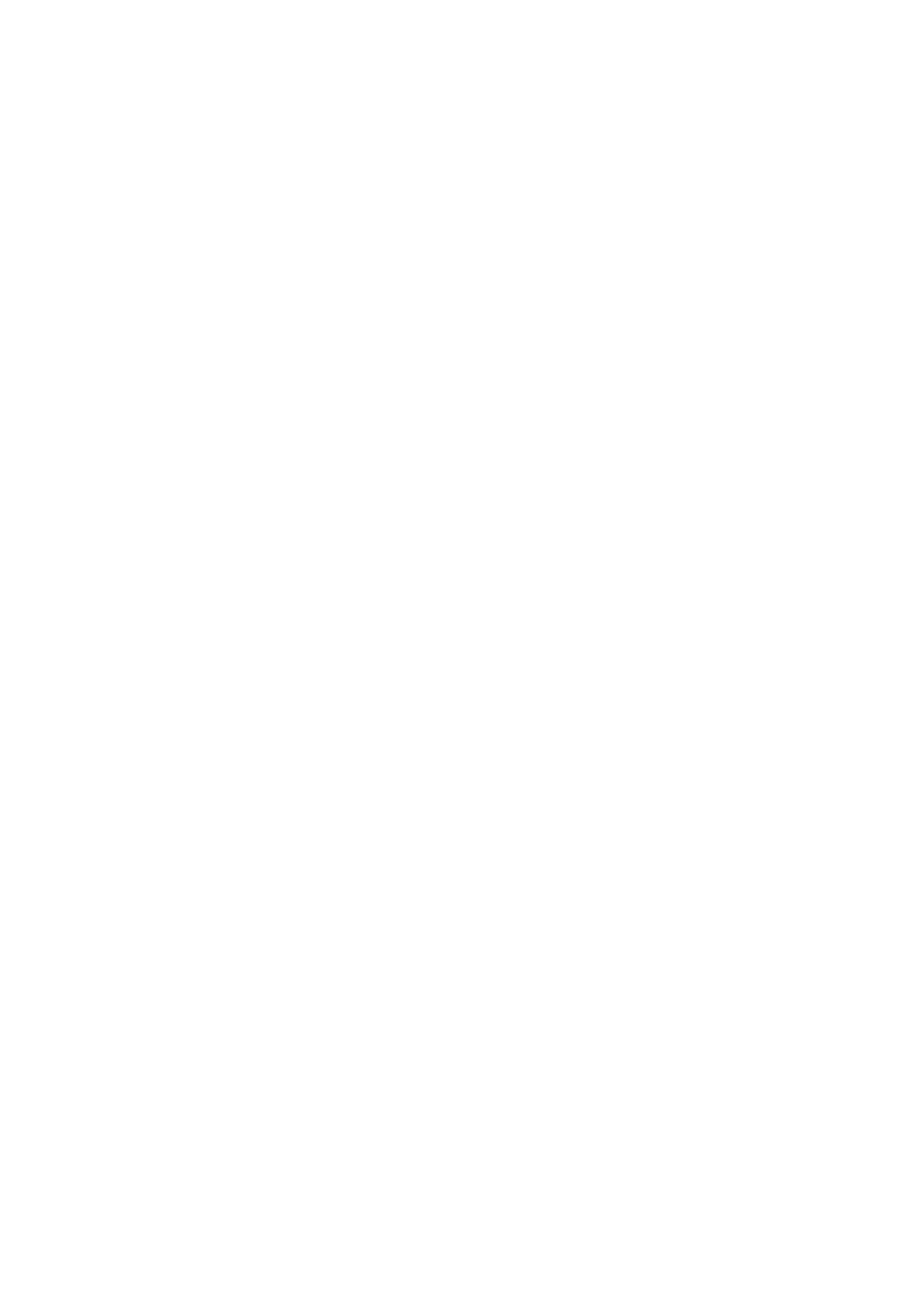 SITUÉES EN ZONE FRONTALIÈRE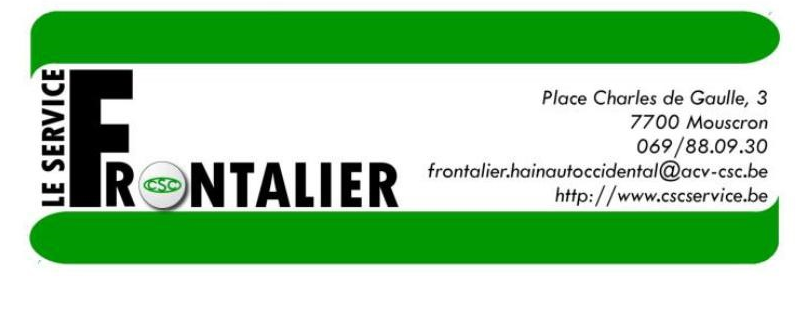 Bréhain-la-VilleBréhévilleBreille-lez-MarchiennesBreuxBrévillyBrillonBrognonBrouennesBroxeeleBruay-sur-EscautBruille-lez-MarchiennesBruille-lez-Saint-AmandBryBucillyBulsonBuvieBuysscheureCCaestre Calonne-sur-la-Lys Camphin-en-Carembault Camphin-en-Pevèle Capinghem Cappelle-la-Grande CarignanCarninCassel Cerfontaine Cernion Cesse ChalandryChampigneul-sur-Vence Champlin Chapelle-d'Armentières Chapelle-sur-Ecaillon Charency-Vezin Charleville-Mézières(partiel); canton de Mézières centre ouest- canton de Charleville la Houillère-canton de Mézières est- fusion de Charleville, Etion, Le Theux, Mézières, Mohon, Montey-Saint-Pierre) CharnoisChâteau-l'Abbaye Châtelet-sur-Sormonne Chauvency-le-Château Chauvency-Saint-Hubert Chéhéry Chémery-sur-Bar ChemyChenièresChéreng Cheveuges-Saint-Aignan ChillyChissignies Choisies Chooz Clairfayts Clairfontaine Cobrieux CoingtColleret-OstergniesColmeyCominesCondé-sur-EscautCons-la-GrandvilleCosnes-et-RomainCoudekerqueCoudekerque-BrancheCousolreCoutichesCrespinCrochteCroixCroix-CaluyauCrusnesCurgiesCutryCysoingDDaignyDamousiesDamouzyDamvillersDelutDenainDeulémontDevilleDimechauxDimontDombrasDom-le-MesnilDompierreDonDoncheryDoncourt-lès-LonguyonDouaiDourlersDouzyDrinchamDunkerqueDuzeyEEbblinghemEcaillonEcclesEclaibesEcouviezEcuelinEcurey-en-VerdunoisEeckeEffryElanElesmesEmmerinEnglefontaineEnglosEnnetières-en-WeppesEnnevelinEparcyEpiez-sur-ChiersEppe-SauvageEringhemErquinghem-le-SecErquinghem-LysErreErrouvilleEscarmainEscaudainEscautpontEscobecquesEscombres-et-Le ChesnoisEsquelbecqEstairesEstrebayEstreuxEtalleEteignièresEthEtrayeEtreaupontEtrépignyEtroeungtEuilly-et-LombutEvignyFFaches-ThumesnilFagnonFamarsFaumontFeigniesFelleriesFenainFépinFerrière-la-GrandeFerrière-la-PetiteFestubertFillièresFlaignes-les-OliviersFlassignyFlaumont-WaudrechiesFleigneuxFléronFlètreFleurbaixFlignyFlines-lez-MortagneFlines-lez-RachesFlizeFloingFloursiesFloyonFoischesFontaine-au-BoisFontenelleForestForest-sur-MarqueFort-MadryckFourmiesFournes-en-WeppesFranchevalFrasnoyFrelinghien18.1Fresnes-sur-EscautFresnois-la-MontagneFrétinFroidestréesFromelennesFromellesFromyFumayGGenechGergnyGernelleGespunsartGhyveldeGirondelleGivetGivonneGlageonGlaireGodewaersveldeGognies-ChausséeGommegniesGondecourtGorcy-CussignyGrande-SyntheGrand-FaillyGrusonGruyèresGué-d'HossusGuignicourt-sur-VenceGussigniesHHallennes-les-HaubourdinHalluinHam-les-MoinesHam-sur-MeuseHan-devant-PierrepontHan-les-JuvignyHannapesHannogne-Saint-MartinHantayHaraucourtHarcyHardifortHargniesHasnonHaubourdinHaucourt-MoulaineHaudrecyHaulchinHaulméHaussyHaut-LieuHautmontHaveluyHaverskerqueHavysHaybes-sur-MeuseHazebrouckHecqHelesmesHellemmesHemHerbeuvalHergniesHérinHerliesHerrinHerserangeHerzeeleHestrudHiergesHirsonHondeghemHondschooteHon-HergiesHornaingHoudainHouldizyHouplin-AncoisneHouplinesHoutkerqueHoymilleHussigny-GodbrangeIIlliesIllyInorIré-le-SecIssancourt-et-RumelIviersJJametzJenlainJeumontJoigny-sur-MeuseJolimetzJoppécourtJuvigny-sur-LoisonKKillemLL’EchelleLa BasséeLa BouteilleLa CapelleLa ChapelleLa CoutureLa FéréeLa Ferté-sur-ChiersLa FlamengrieLa FranchevilleLa GorgueLa GrandvilleLa LonguevilleLa MadeleineLa MoncelleLa NeuvilleLa Neuville-aux-joutesLa SentinelleLaifourLaixLallaingLambersartLamouillyLandas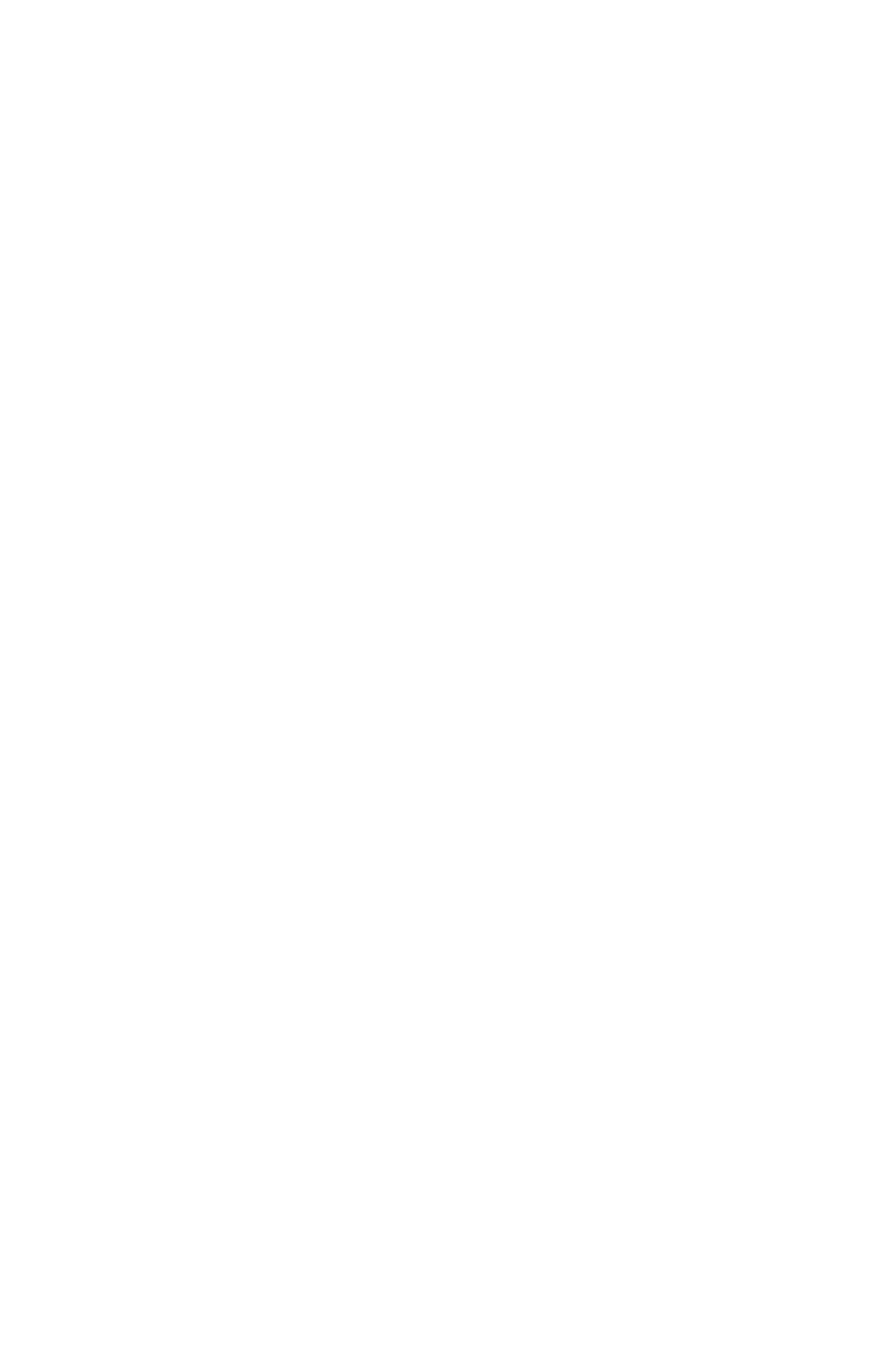 Landouzy-la-CourLandouzy-la-VilleLandreciesLandrichampsLaneuville-sur-MeuseLannoyLarouilliesLaval-MorencyLaventieLe DoulieuLe HérieLe MaisnilLe QuesnoyLecellesLederzeeleLedringhemLeersLeffrinckouckeLeforestLépron-les-ValléesLerzyLes AyvellesLes Deux-VillesLes Hautes-RivièresLes MazuresLes MoèresLes Tilleuls-VaudoncourtLesquinLestremLétanneLeuzeLevalLexyLezennesLes-FontaineLiartLiessiesLilleLimont-FontaineLinayLinsellesLion-Devant-DunLisseyLoconLocquignolLogny-BognyLogny-les-AubentonLommeLompretLonglavilleLonguyonLongwyLonnyLoosLorgiesLouppy-sur-LoisonLouvignies-QuesnoyLouvilLouvroilLurnesLusy-Saint-MartinLuzonLyndeLys-lez-LannoyMMaingMairieuxMairyMaisoncelle-et-VillersMalandryMangiennesMarbyMarchiennesMarcq-en-BaroeulMardyckMareschesMargnyMargutMarlyMaroillesMarpentMarquette-lez-LilleMarquilliesMartignyMartincourt-sur-MeuseMarvilleMasnyMatton-et-ClémencyMaubert-FontaineMaubeugeMauldeMecquigniesMerckeghemMercy-le-BasMercy-le-HautMérigniesMerles-sur-LoisonMerrisMervilleMessincourtMéterenMexyMillonfosseMoguesMoiryMonceau-Saint-WaastMonchaux-sur-EcaillonMoncheauxMondignyMondrepuisMons-en-BaroeulMons-en-PevèleMontcornet-en-ArdenneMontcy-Notre-DameMontherméMontigny-en-OstrevenMontigny-sur-ChiersMontigny-sur-MeuseMontmédyMontrecourtMont-Saint-JeanMont-Saint-MartinMorbecqueMorfontaineMortagne-du-NordMouchinMoulins-Saint-HubertMoustier-en-FagneMouvauxMouzayMouzonMurtin-et-BognyNNepvantNeuf-BerquinNeufmaisonNeufmanilNeuf-MesnilNeuve-ChapelleNeuve-MaisonNeuvilleNeuville-en-FerrainNeuville-les-BeaulieuNeuville-les-ThisNieppeNieurletNivelleNomainNoordpeeneNouillonpontNouvion-sur-MeuseNouzonvilleNoyelles-les-SeclinNoyelles-sur-SambreNoyers-Pont-MaugisOObiesObrechiesOchterzeeleOdomezOhainOhisOisyOlizy-sur-ChiersOmicourtOnnaingOost-CappelOrchiesOrigny-en-ThiéracheOrsinvalOsnesOstricourtOtheOttangeOudezeeleOxelaerePPapleuxPecquencourtPérenchiesPéronne-en-MélantoisPetite-ForêtPetit-FaillyPeuvillersPhalempinPierrepontPillonPitgamPoix-du-NordPont-à-MarcqPont-sur-SambrePotellePouilly-sur-MeusePouru-aux-BoisPouru-Saint-RémyJuin 201718.2PradellesPremesquesPréseauPreux-au-BoisPreux-au-SartPrezPrix-les-MézièresProuvyProvinPuilly-et-CharbreauxPureQQuaedypreQuaroubleQuérenaingQuesnoy-sur-DeuleQuiévolonQuévrechainQuincy-LandzécourtRRachesRadinghem-en-WeppesRaimbeaucourtRainsartRaismesRamousiesRancennesRaucourt-au-BoisRaucourt-et-FlabaRecquigniesRedangeRegniowezRéhonRemilly-AillicourtRemilly-les-PothéesRemoivilleRenwezReville-aux-BoisRevinRexpoedeRichebourg-l'AvouéRichebourg-Saint-WaastRieulayRimogneRobertsartRochinRocquignyRocroiRomagne-sous-les-CôtesRombies-et-MarchipontRomeriesRonchinRoncqRoost-WarendinRosultRoubaixRousiesRouvigniesRouvrois-sur-OthainRouvroy-sur-AudryRubécourt-et-LamécourtRubrouckRuesnesRumegiesRumignyRupt-sur-OthainRussangeSSachySailly Sailly-lez-Lannoy Sailly-sur-la-Lys Sainghin-en-Mélantois Sainghin-en-Weppes Sains-du-Nord Saint-Aibert Saint-Amand-les-Eaux Saint-André Saint-Aubin Sainte-Marie-Cappel Saint-Floris Saint-Hilaire-sur-Helpe Saint-Jans-CappelSaint-Jean-les-Longuyon Saint-Laurent Saint-Laurent-sur-Othain Saint-Marceau Saint-Marcel Saint-Martin-sur-Ecaillon Saint-Menges Saint-Michel Saint-Pancré Saint-Pierre-sur-Vence Saint-Pierrevillers Saint-Pol-sur-Mer Saint-Python Saint-Rémy-Chaussée Saint-Rémy-du-Nord Saint-Saulve Saint-Supplet Saint-Sylvestre-Cappel Saint-Waast-la-Vallée SaleschesSaloméSaméonSantes Sapogne-et-Feuchères Sapogne-sur-Marche Sars-et-Rosières Sars-Poteries SassegniesSaulnesSaultainSaulzoirSebourgSécheval SeclinSedan(partiel - fusion avec Frenois Villers-Cernay et Frenois – cantons de Sedan ouest et nord)SemeriesSemousiesSepmeriesSequedin Sercus Serrouville Sévigny-la-Forêt Signy-le-PetitSigné-Montlibert Singly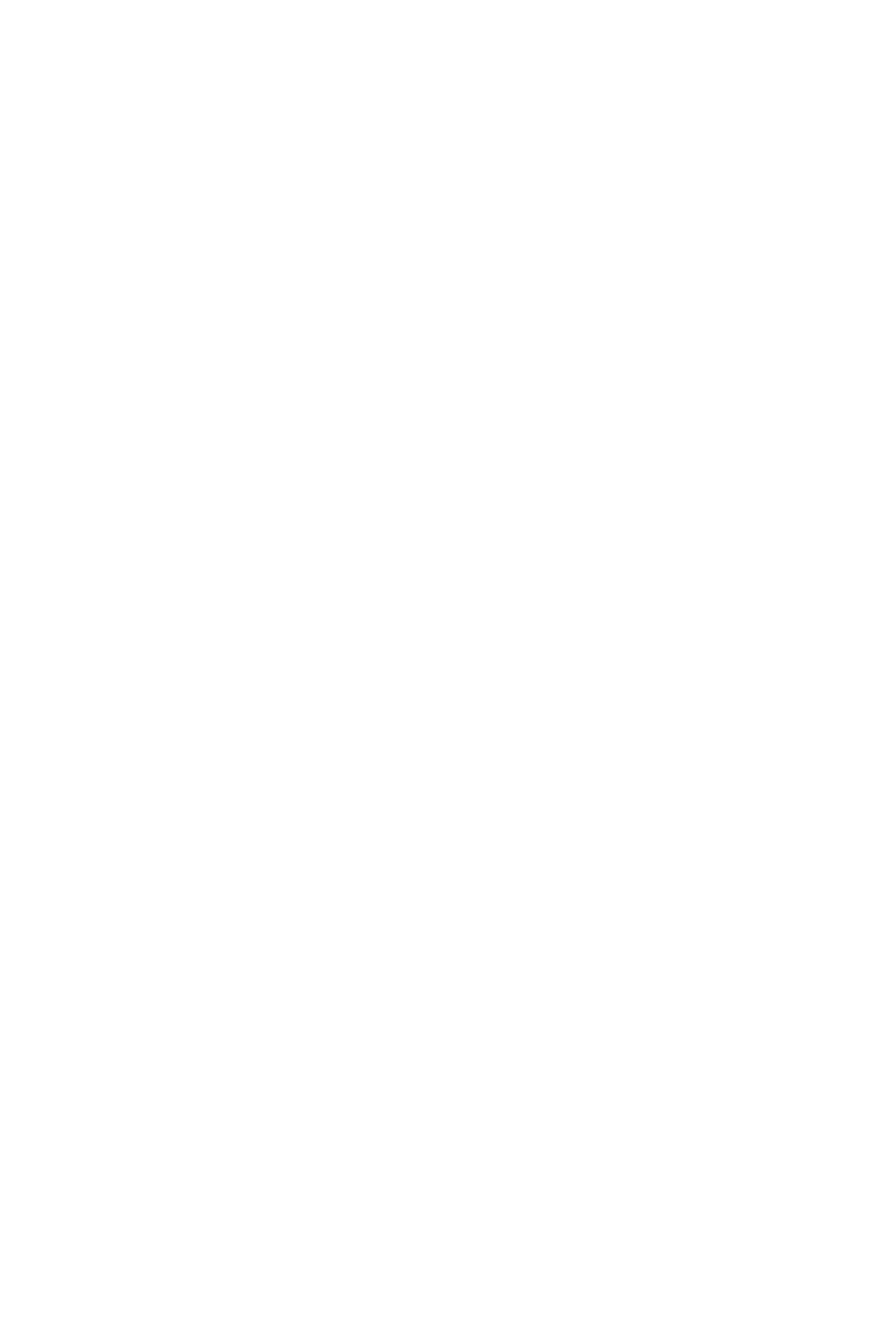 Socx SolesmesSolre-le-Château Solrinnes SomainSommaing-sur-Ecaillon SommeronSorbaisSorbey SormonneSpincourt (fusion avec Haucourt-la-Rigole, Haudelaucourt-sur-Othain, Ollières et Rechicourt) SpyckerStaple Steenbecque Steene Steenwerck Steenwoorde StenaySuryTTailletteTaisnières-en-ThiéracheTaisnière-sur-HonTarzyTellancourtTemplemarsTempleuveTerdeghemTétaigneTeteghemThélonneThiantThilThilayThisThivencellesThonne-la-LongThonne-les-PrésThonne-le-ThilThonnelleThumeriesThun-Saint-AmandTierceletTilloy-lez-MarchiennesToufflersTourcoingTourmigniesTournavauxTournesTrélonTremblois-les-CarignanTrembois-les-RocroiTressangeTressinTrith-Saint-LégerUUgnyUxemJuin 201718.3ABauvinBavayAbsconBavinchoveAibesBazaillesAiglemontBazeillesAixBazeilles-sur-OthainAllennes-les-MaraisBeaucamps-LignyAllondrelleBeaudigniesAmblimontBeaufortAmfroipretBeauméAnchampsBeaumont-en-ArgonneAngecourtBeaurainAnhiersBeaurieuxAnicheBellaingAnnoeullinBelligniesAnorBelvalAnstaingBérellesAnthenyBerguesAny-Martin-RieuxBerlaimontAnzinBermerainAousteBermeriesArmentièresBerséeArnbouts-CappelBersilliesArnekeBerthenArrancy-sur-CrusneBesmontArreuxBettigniesArtresBettrechiesAsseventBeugniesAttichesBeuveilleAubentonBeuvillersAubersBeuvragesAubigny-les-PothéesBeuvry-la-ForêtAubrivesBierneAubryBièvresAuchy-lez-OrchiesBilly-BerclauAudigniesBilly-sous-MangiennesAudun-le-RomanBissezeeleAudun-le-TicheBlagnyAuflanceBlanchefosse-et-BayAugeBlombayAulnoyBoeschepeAulnoye-AymeriesBogny-sur-MeuseAumetzBois-GrenierAutrecourt-et-PourronBoismontAutreville-Saint-LambertBollezeeleAuvillers-les-ForgesBonduesAvelinBorreAvesnellesBosséval-et-BriancourtAvesnesBossus-lès-RumignyAviothBoulogne-sur-HelpeBoulzicourtBBourg-FidèleBBourghellesBourghellesBaâlonBousbecqueBaâlonBousiesBachantBousiesBachantBousigniesBachyBousigniesBachyBousignies-sur-RocBailleulBousignies-sur-RocBailleulBoussières-sur-SambreBaisieuxBoussières-sur-SambreBaisieuxBoussoisBaivesBoussoisBaivesBoutancourtBalaives-et-ButzBoutancourtBalaives-et-ButzBouvigniesBalanBouvigniesBalanBouvinesBambecqueBouvinesBambecqueBrandevilleBas-LieuBrandevilleBas-LieuBray-DunesBaslieuxBray-DunesBaslieuxJuin 2017VVWarlaingWarnécourtValenciennesWarnetonValenciennesWasquehalVaux-les-MouzonWasquehalVaux-les-MouzonWatignyVaux-VillaineWatignyVaux-VillaineWattigniesVelosnesWattigniesVelosnesWattignies-la-VictoireVendegies-au-BoisWattignies-la-VictoireVendegies-au-BoisWattrelosVendegies-sur-EcaillonWattrelosVendegies-sur-EcaillonWavrechain-sous-DenainVendevilleWavrechain-sous-DenainVendevilleWavrinVendresseWavrinVendresseWaziersVerchain-MaugréWaziersVerchain-MaugréWemaers-CappelVerlinghemWemaers-CappelVerlinghemWervicq-SudVerneuil-GrandWervicq-SudVerneuil-GrandWest-CappelWest-CappelVerneuil-PetitWest-CappelWest-CappelVerneuil-PetitWicresWicresVertainWicresWicresVertainWignehiesWignehiesVicqWignehiesWignehiesVicqWillemsWillemsVieille-ChapelleWillemsWillemsVieille-ChapelleWilliersWilliersVieux-BerquinWilliersWilliersVieux-BerquinWilliesWilliesVieux-CondéWilliesWilliesVieux-CondéWimyWimyVieux-MesnilWimyWimyVieux-MesnilWinnezeeleWinnezeeleVieux-RengWinnezeeleWinnezeeleVieux-RengWiseppeWiseppeVigneul-sous-MeuseWiseppeWiseppeVigneul-sous-MeuseWormhoudtWormhoudtVille-aux-MontoisWormhoudtWormhoudtVille-aux-MontoisWylderWylderVillécloyeWylderWylderVillécloyeVille-HoudlémontXXVilleneuve-d'Ascq (fusion deXXAnnapes, Ascq et Flers)VillereauXivry-CircourtXivry-CircourtVillers-devant-MouzonVillers-la-ChèvreYYVillers-la-MontagneYYVillers-la-MontagneVillers-le-RondYoncqYoncqVillers-lès-MangiennesYoncqYoncqVillers-lès-MangiennesYvernaumontYvernaumontVillers-le-TilleulYvernaumontYvernaumontVillers-le-TilleulVillers-PolZZVillers-SemeuseZZVillers-Sire-NicoleVillers-sur-BarZeggers-CappelZeggers-CappelVillers-sur-le-MontZermezeeleZermezeeleVilleruptZuydcooteZuydcooteVille-sur-LumesZuytpeeneZuytpeeneVilletteVillyViolainesVireux-MolhainVireux-WallerandVittarvilleVivier-au-CourtViviers-sur-ChiersVolkerinchoveVredVrigne-aux-BoisVrigne-MeuseWWadelincourtWahagniesWallersWallers-TrélonWallon-CappelWambrechiesWandignies-HamageWannehainWarcqWargnies-le-GrandWargnies-le-PetitWarhem